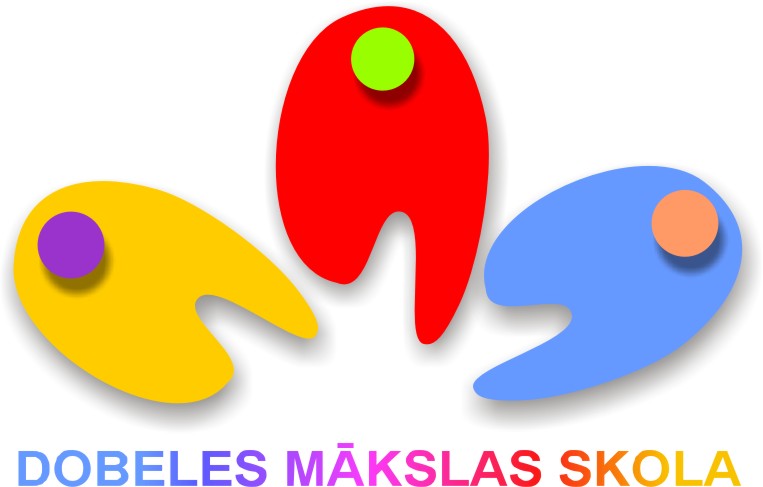 Dobeles novada pašvaldībasDOBELES MĀKSLAS SKOLAS pašnovērtējuma ziņojumsPubliskojamā daļaSASKAŅOTSIzglītības iestādes vispārīgs raksturojumsIzglītojamo skaits un īstenotās izglītības programmas 2020./2021.māc.g.Pedagogu un atbalsta personāla nodrošinājums1.3.Informācija, kura atklāj izglītības iestādes darba prioritātes un plānotos sasniedzamos rezultātus 2021./2022.māc.g. (kvalitatīvi un kvantitatīvi, izglītības iestādei un izglītības iestādes vadītājam)Izglītības iestādes darbības pamatmērķi Izglītības iestādes misija – Mūsdienīgs Mākslas un kultūrizglītības izcilību un inovāciju centrs Dobeles novadā, kurā izglītojamais apgūst  pamatprasmes un jaunākās zināšanas vizuāli plastiskajā mākslā  un dizainā.Izglītības iestādes vīzija par izglītojamo – Dobeles Mākslas skola ir izglītības iestāde, kas attīsta izglītojamo radošumu, konkurētspēju darba tirgū.Izglītības iestādes vērtības cilvēkcentrētā veidā – radošums, sadarbība, atbildība. 2020./2021.mācību gada darba prioritātes (mērķi/uzdevumi) un sasniegtie rezultātiMērķisSekmēt Dobeles Mākslas skolas darba kvalitātes pilnveidi, pilnveidojot pedagogu prasmi organizēt mūsdienīgu mācību un audzināšanas procesu, tādējādi uzlabojot izglītojamo individuālās kompetences un mācību sasniegumus. Kritēriju izvērtējums Kritērija “Administratīvā efektivitāte” stiprās puses un turpmākas attīstības vajadzībasKritērija “Vadības profesionālā darbība” stiprās puses un turpmākas attīstības vajadzībasKritērija “Atbalsts un sadarbība” stiprās puses un turpmākas attīstības vajadzībasKritērija “Pedagogu profesionālā kapacitāte” stiprās puses un turpmākas attīstības vajadzībasInformācija par lielākajiem īstenotajiem projektiem par 2020./2021.māc.g. to īsa anotācija un rezultāti;2020./2021.m.g. Valsts kultūrkapitāla fondam tika iesniegts un apstiprināts projekts Nr. 2021-1-VIZ-M04032 “Dobeles mākslas skolas keramikas darbnīcas materiāli tehniskās bāzes uzlabošana”. Pateicoties Valsts kultūrkapitāla fondam un Dobeles novada pašvaldības līdzfinansējumam, tika iegādāta keramikas virpa.Informācija par institūcijām, ar kurām noslēgti sadarbības līgumi  (izglītības programmu īstenošanai)Skolai ir noslēgts līgums ar skolvadības sistēmu E-klase, veicinot kvalitatīvu izglītības procesu, nodrošinot efektīvu informācijas apmaiņu.Audzināšanas darba prioritātes trim gadiem un to ieviešana Prioritātes (bērncentrētas, domājot par izglītojamā personību)Mērķis: nodrošināt iespēju katram izglītojamam kļūt par krietnu cilvēku, tikumisku, 
rīcībspējīgu un atbildīgu personību sabiedrībā, veicināt izglītojamā izpratni par vērtībām un tikumiem, sekmējot to iedzīvināšanu, bagātināt kultūrvēsturisko pieredzi, stiprināt piederību un lojalitāti Latvijas valstij un Latvijas Republikas Satversmei. 
Laika periodā no 2018. gada līdz 2021. gadam tika izvirzītas šādas audzināšanas 
darba prioritātes: 2018./2019.m.g. Prioritārais virziens: Patriotisms un pilsoniskā līdzdalība. Latvijai - 100. 2019./2020.m.g. Prioritārais virziens: Drošība. 2020./2021.m.g. un 2021./2022. m.g. Prioritārais virziens: Personības attīstība un vērtībizglītība. Skolai – 15. 2-3 teikumi par galvenajiem secinājumiem pēc mācību gada izvērtēšanas2020./2021.m.g. bija pārbaudījums pedagogiem, izglītojamiem un vecākiem mobilizācijai mācību vielas apgūšanai attālināti. Darba procesā pierādījās komunikācijas un sadarbības problēmas, turklāt radās iespējas pilnveidot un no jauna apgūt IT pielietojumu. Mācību gads izcēla izglītojamos ar augstu motivāciju. Pilnveidojās digitālās prasmes, sadarbība digitālajā vidē, tiešsaistē - izglītojamais, pedagogs un vecāks.Citi sasniegumi Jebkādi citi sasniegumi, par kuriem vēlas runāt izglītības iestāde (galvenie secinājumi par izglītības iestādei svarīgo, specifisko).2020./2021.m.g. skola pārcēlās uz citu ēku, iegūstot daudz lielākas, plašākas un gaišākas mācību klases un palīgtelpas. Skolas ēkai piegulošajā zaļajā zonā ir plašas iespējas organizēt āra nodarbības. Iekārtot jaunās mācību klases mākslas izglītības programmu realizācijai bija liels izaicinājums skolas kolektīvam. Izglītības iestādes informācija par galvenajiem secinājumiem pēc valsts pārbaudes darbu rezultātu izvērtēšanas par 2020./2021.mācību gadu un par sasniegumiem valsts pārbaudes darbos pēdējo trīs gadu laikā.Izglītojamo dalība valsts konkursos ir galvenais motivējošais faktors izglītojamiem, ko atbalsta arī vecāki, kuri rūpējas par sava bērna izaugsmi. Izglītojamo sasniegumi ikgadējos Valsts konkursos motivē pedagogus un izglītojamos radošāk veidot mācību procesu. Izglītības iestādes vadītājs                                        Aiga Lasmane - Erdema	 Dobele, 2021.gada 25.oktobrī(vieta, datums) Dobeles novada Izglītības pārvaldes vadītāja(dokumenta saskaņotāja pilns amata nosaukums)(dokumenta saskaņotāja pilns amata nosaukums)(dokumenta saskaņotāja pilns amata nosaukums)Aija Didrihsone(paraksts)(vārds, uzvārds) 2021. gada 29. oktobrī(datums)Izglītības programmas nosaukumsIzglītībasprogrammaskodsĪstenošanas vietas adrese(ja atšķiras no juridiskās adreses)LicenceLicenceIzglītojamo skaits, uzsākot programmas apguvi vai uzsākot 2020./2021.māc.g.Izglītojamo skaits, noslēdzot programmas apguvi vai noslēdzot 2020./2021.māc.g.Izglītības programmas nosaukumsIzglītībasprogrammaskodsĪstenošanas vietas adrese(ja atšķiras no juridiskās adreses)Nr.LicencēšanasdatumsIzglītojamo skaits, uzsākot programmas apguvi vai uzsākot 2020./2021.māc.g.Izglītojamo skaits, noslēdzot programmas apguvi vai noslēdzot 2020./2021.māc.g.Vizuāli plastiskā 
māksla20V211001P-1640510.01.2018.116110(no tiem 16 absolventi)Interešu izglītības programma “Sagatavošanas grupa”01.09.2021.4440Interešu izglītības programma “Mākslas studija”01.09.2021.1211NPKInformācijaSkaitsKomentāri (nodrošinājums un ar to saistītie izaicinājumi, pedagogu mainība u.c.)Pedagogu skaits izglītības iestādē, noslēdzot 2020./2021.māc.g. (31.08.2021.)8Pedagoģisko darbinieku kvalifikācijas atbilst Ministru kabineta noteikumiem Nr.569 “Noteikumi par pedagogiem nepieciešamo izglītību un profesionālo kvalifikāciju un pedagogu profesionālās kompetences pilnveides kārtību”. Pedagogu sastāvs ir stabils un nemainīgs. 5 pedagogi ir ieguvuši maģistra grādu.Ilgstošās vakances izglītības iestādē (vairāk kā 1 mēnesi) 2020./2021.māc.g.Vakanču nav.Izglītības iestādē pieejamais atbalsta personāls, noslēdzot 2020./2021. māc.g.NavNr. p.k.PrioritātesSasniedzamie rezultāti1.Motivēt izglītojamos sasniegumiem, īstenot pasākumus mācību sasniegumu pilnveidei, nodrošināt izglītojamo sagatavošanu dalībai gan Valsts konkursā, gan citos konkursos, pastiprinot individuālu pieeju katram izglītojamam. Informēt vecākus par izglītojamo sasniegumiem.Iespēja izglītojamiem pašapliecināties, iegūt motivāciju, piedaloties konkursos un izstādēs.2.Plānot un organizēt mērķtiecīgu mācību procesu - plenēri, izstāžu un radošo darbnīcu apmeklējumi.Sniegts atbalsts un pieredze izglītojamo talantu izkopšanai, organizētas radošās darbnīcas, izstāžu un muzeju apmeklējumi, veicinot loģisko, radošo, kritisko un intelektuālo domāšanu. 3.Meklēt jaunas iespējas dalībai starptautiskos projektos Izglītības iestādes mācību procesa, ārpus stundu darba pilnveidošanai; Izglītības iestādes atpazīstamībai un prestižam; pedagogu darba kvalitātes paaugstināšanai Dalība projektos, plašākas sadarbības, inovāciju un izaugsmes iespējas. Turpināta sadarbību ar Make Room Eiropas pārstāvniecību. UzdevumiSasniegtie rezultāti 1.Profesionālo kompetenču pilnveide iestāžu vadības komandām un pedagogiem.Direktore un vietniece apguva 40 stundu kursus “Bērnu tiesības”. Septiņi pedagogi visa mācību gada laikā piedalījās tālākizglītības kursos (23h), uzlabojot savu profesionālo kompetenci. 2. Skolas pedagogu darba pieredzes apmaiņa, organizējot radošo darbu izstādi, meistardarbnīcas un pieredzes apmaiņas pasākumus. 2020.gada oktobrī Dobeles Mākslas skolā pieredzes apmaiņas nolūkā viesojās Ogres Mākslas un mūzikas skolas, Sējas Mākslas un mūzikas skolas pedagogi. Skolotājas Ievas Jurkas keramikas un veidošanas meistardarbnīca skolas pedagogiem.3.Izglītojamo iesaiste mācīšanās procesa plānošanā, īstenošanā un izvērtēšanā, uzlabojot skolēnu mācīšanās motivāciju.2020./2021.m.g., ārkārtas situācijas laikā, pieauga izglītojamo, vecāku un pedagogu sadarbība mācību procesa organizēšanā. Savstarpējā sadarbība veicināja izglītojamo dalību pilsētas, valsts un starptautiskajos konkursos, izstādēs:XII Latvijas Skolu jaunatnes dziesmu un deju svētku izstāde;5.vieta Starptautiskajā bērnu zīmējumu konkursā Korejā “Iekrāso manu sirdi ar mieru”;Izstādes Dobeles novada muzejā, Jaunbērzes kultūras namā.Atzinība Starptautiskajā bērnu un jauniešu zīmējumu konkursā “Ragana”” Lietuva.Stiprās pusesTurpmākās attīstības vajadzībasSkolas direktore prot definēt mērķus un uzdevumus, kā arī aprakstīt indikatorus, kas apliecina to izpildi, sasaistot tos ar iestādes darbības prioritātēm un sasniedzamajiem 
rezultātiem, par prioritāti nosakot secīgumu, darba kvalitāti, efektivitāti un atbilstību aktuālajām pamatnostādnēm izglītības attīstības politikā. Skolas darbības pašvērtēšanā tiek iesaistīta lielākā daļa pedagogu.Pašvērtēšanas procesā un attīstības plāna 
izstrādes un /vai pilnveides procesā iesaistīt visas ieinteresētās puses.Izglītības iestādes vadība pārrauga un nodrošina labvēlīgu vidi skolā, veicina personāla izpratni par izglītības skolas vīzijas, misijas un mērķu sasniegšanu. Direktore aktualizē skolas darbības un attīstības jautājumus; veicina pieredzes apmaiņu un risina problēmsituācijas.Veicināt ikviena pedagoga un izglītojamā 
līdzatbildību visos procesos, lai veidotos 
mācīšanās kopiena izglītības iestādē un 
izpratne par ikviena personisko atbildību 
pārmaiņu īstenošanā.Skolas direktore, vietniece un metodiķe savas kompetences ietvaros pārrauga personāla pienākumu izpildi.Pilnveidot profesionālu pārvaldību  un augstu darbības efektivitāti.Skolā mērķtiecīgi un plānveidīgi ir veikti visu telpu kosmētiskie remonti. Regulāri tiek 
pilnveidota materiāli tehniskā bāze. Skola ir 
nodrošināta ar iekārtām un materiāltehniskajiem resursiem. Tiek atbalstītas pedagogu iniciatīvas dažādot 
mācību procesu ar mācību ekskursijām, stundām ārpus skolas telpām.Plānot visos mācību kabinetos atbilstošu un mūsdienīgu aprīkojumu.Stiprās pusesTurpmākās attīstības vajadzībasSkola darbojas uz tiesiski izstrādāta un apstiprināta nolikuma pamata, izstrādāta obligātā iestādes darbu reglamentējošā dokumentācija. Dokumenti izstrādāti 
saskaņā ar spēkā esošajiem ārējiem normatīvajiem dokumentiem, noformēti atbilstoši izstrādes prasībām.Veicināt izglītojamo iesaisti aktivitātēs/projektos un lēmumu pieņemšanā par mācīšanos, kas attīsta viņu prasmes, kuras nepieciešamas mūsdienīgā izglītības iestādes pārvaldībā.Skolas direktorei ir stratēģisks redzējums un plāns, kā vīziju pārvērst darbībā. Direktore pārzina vadības un līderības stratēģijas, metodes un stilus, spēj tās pielietot praksē atbilstoši konkrētajai situācijai, nodrošinot efektīvu izglītības iestādes darbību.Pilnveidot profesionālās kompetences 
personāla pārvaldībā, uz attīstību un sadarbību vērstā organizācijas vadībā.Tiek īstenota cieņpilna savstarpējā komunikācija gan starp izglītojamajiem, gan starp pedagogiem un izglītojamajiem. Pilnveidot krīzes komunikāciju.Skolas direktore uzņemas atbildību, veido pozitīvu vidi, cieņpilni risina konfliktsituācijas un pauž vienotu viedokli gan publiskajā, gan iekšējā komunikācijā.Monitorēt izglītības iestādes kolektīva labsajūtas līmeni un apmierinātību.Skolas direktore orientējas jautājumos par pārmaiņām izglītības politikā, plānveidīgi organizē sanāksmes, sastādot konkrētu rīcības plānu un pārraugot tā realizāciju, organizējot nepieciešamo palīdzību izglītojamiem un viņu vecākiem, skolotājiem, skolas darbiniekiem.Turpināt izcelt un skaidrot izglītības iestādē veiksmīgu pārmaiņu un inovāciju pieredzi.Regulāri tiek pilnveidota profesionālā kompetence audzināšanas, mācīšanas un mācīšanās jautājumos, notiek pieredzes uzkrāšana un pārnese .Sekot līdzi pārmaiņām izglītībā un īstenot tās savā profesionālajā darbībā.Stiprās pusesTurpmākās attīstības vajadzībasSkolai ir mērķtiecīga sadarbība ar dibinātāju skolas attīstības plānošanā, infrastruktūras un resursu nodrošināšanai.Turpināt efektīvu sadarbību ar dibinātāju un citām pašvaldības institūcijāmSkolai ir vienots nākotnes redzējums par iestādes stabilitāti ilgtermiņā, veicinot vietējās kopienas attīstību.Iesaistīties dažāda mēroga projektos, kas ir vērsti gan uz izglītojamo radošo spēju attīstību, gan uz pedagogu profesionālo pilnveidi.Skolas direktore veido izziņas un inovāciju organizācijas kultūru iestādē, ko raksturo pedagogu un izglītojamo atvērtību pārmaiņām. Tiek pamatota pārmaiņu ieviešanas nepieciešamība. Inovācijas tiek mērķtiecīgi virzītas, sadarbojoties ar izglītojamiem un  izglītojamo vecākiem mācību procesa uzlabošanai.Turpināt veicināt inovāciju un izziņas kultūru.Skolā notiek pedagogu sadarbība un pieredzes apmaiņa ar citām izglītības iestādēm, lai iegūtu jaunu pieredzi, informāciju par aktuāliem profesionālās darbības jautājumiem.Turpināt sadarbību ar māksliniekiem un pedagogiem profesionālo meistarklašu vadīšanā.Skolas direktores un pedagogu komunikācija ar vecākiem ir operatīva, atvērta sadarbībai un rīcībai.Sekmēt izpratni par vecāku līdzatbildību 
skolas pārvaldībā un mērķu sasniegšanā.Skolas attīstības plānošanas un darbības procesā tiek iesaistītas visas puses - dibinātājs, vecāki, pedagoģiskie darbinieki, tehniskie darbinieki un izglītojamie, izsakot priekšlikumus iestādes darbības kvalitātes uzlabošanai un inovāciju ieviešanai.Veicināt ikviena līdzatbildību visos procesos, lai veidotos mācīšanās kopiena skolā un izpratne par ikviena personisko atbildību pārmaiņu īstenošanā, iesniedzot priekšlikumus iestādes darbības kvalitātes uzlabošanai un inovāciju ieviešanai.Stiprās pusesTurpmākās attīstības vajadzībasPedagogu izglītība un profesionālā kvalifikācija atbilst normatīvo aktu prasībām.Nodrošināt atsevišķu mācību priekšmetu (keramika, datorgrafika) pedagogus.Ir izveidota apmeklēto kursu, semināru uzskaites sistēma, apmeklētās aktivitātes tiek ievadītas vienotā datu bāzē. Turpināt pilnveidot profesionālo kompetenci 
atbilstoši plānam un savas personības pilnveides vajadzībām.Slodzes pedagogiem ir sadalītas, ņemot vērā izglītības iestādes vajadzības, pedagogu izglītību, kvalifikāciju un racionālas darba organizācijas nosacījumus.Atbalstīt un veicināt pedagogu ieinteresētību 
personīgās un profesionālās izaugsmes 
veicināšanā.Visi pedagogi regulāri un sistemātiski pilnveido savu profesionālo meistarību, apgūstot dažādas tālākizglītības programmas.Turpināt finansēt darbinieku tālākizglītību un 
organizēt pedagogiem profesionālo kompetenču pilnveidi uz vietas izglītības 
iestādē.2018./2019.m.g. Valsts konkurss ,,Pētniecība’’ dalība 1. un 2.kārtās.2019./2020.m.g. Valsts konkurss „Tēls. Telpa. Scenogrāfijā.” dalība 1. un 2.kārtās 1.vieta – 3.klases audzēknei 2020./2021.m.g.  Atcelts valsts konkurss mākslā